Programul Școlii de Vară FSE 2018COMPANIES-STUDENTS-FACULTIES, connected together for a better absorbtion on the labor marketZiua 1 (16 iulie 2018). Deschiderea școlii de vară și prezentări ale antreprenorilor: intervalul orar 09.30-13.30, Biblioteca Universității din Oradea09.30 – 10.00: Primirea participanților, welcome coffee  and snack 10.00– 10.30: Cuvânt de deschidereProf.univ.dr. habil. Alina BĂDULESCU – Decanul Facultăţii de Ştiinţe Economice, Universitatea din OradeaProf.univ.dr. Diana SABĂU-POPA – Prodecan al Facultăţii de Ştiinţe Economice, Universitatea din Oradea 10.20-13.00: Prezentări ale antreprenorilor locali invitați:Luminița POPA – reprezentant al Corporactive ConsultingRemus ROȘCA – reprezentant al Sapient CreativeRăzvan GORCEA – reprezentant al companiei Arabesque13-13.30: Masa de prânzZiua 2 (17 iulie 2018). Educație financiară avansată, realizată de Facultatea de Științe Economice în parteneriat cu Banca Comercială Română: intervalul orar 10-14, Biblioteca Universității din Oradea10.00-13.30: Workshop interactiv pe următoarele tematici: Factorii care pot influența independența financiară; Ce pot face azi pentru a deveni independent financiar? Cum se realizează planificarea financiară?  Care sunt produsele financiare pentru tineri?13.30-14.00: Masa de prânz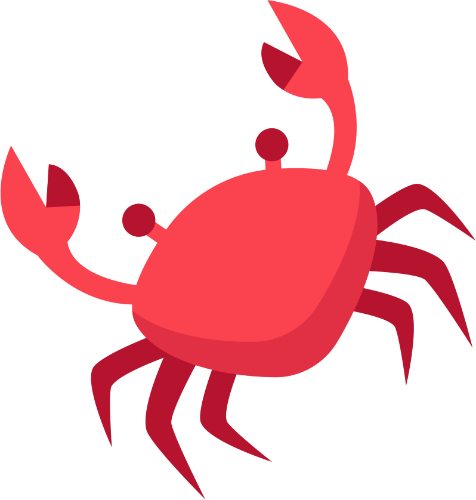 Ziua 3 (18 iulie 2018). Județul Bihor: perspective de dezvoltare economică: intervalul orar 10-14, Cetatea Oradea, Corp C, et. 2, sala 4Vizită de lucru la compania Rewine.Prezentarea modelului de antreprenoriat social Muma Codrului.Workshop organizat în colaborare cu cu Asociația Firmelor Bihorene în Cetatea Oradiei: Oportunități de dezvoltare economică a județului BihorBusiness lunch:vom lua prânzul la un restaurant din Oradea și vom analiza împreună calitatea serviciilor oferite de acestaZiua 4 (19 iulie 2018). Oradea – Photo Scavanger Hunt (Căutarea de Comori Fotografice): intervalul orar 09.00-13.00, diverse locații din Municipiul OradeaScurt instructaj: reguli și prezentareParticipanții vor fi împărțiți în echipe de câte 5Pe baza indiciilor primite vor trebui realizate fotografii cu diferite "comori" de interes turistic din orașEchipa câștigătoare va fi premiatăZiua 5 (20 iulie 2018). Oportunitățile oferite de Uniunea Europeană pentru tineri în general, pentru studenți în special; intervalul orar 10.00-13.30, Biblioteca Universității din Oradea10.00-12.00: Emilian PAVEL, europarlamentar: Prezentarea oportunităților oferite de programul Erasmus în perioada 2018-2020 pentru studenți. Prezentare pe tematica slujbelor viitorului.12.00-13.00: Cuvânt de închidere a Școlii de vară FSE 2018 și conferirea de diplome studenților participanțiProf.univ.dr. habil. Alina BĂDULESCU – Decanul Facultăţii de Ştiinţe Economice, Universitatea din OradeaProf.univ.dr. habil. Diana SABĂU-POPA – Prodecan al Facultăţii de Ştiinţe Economice, Universitatea din Oradea13.00-13.30: Masa de prânz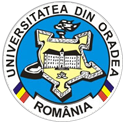 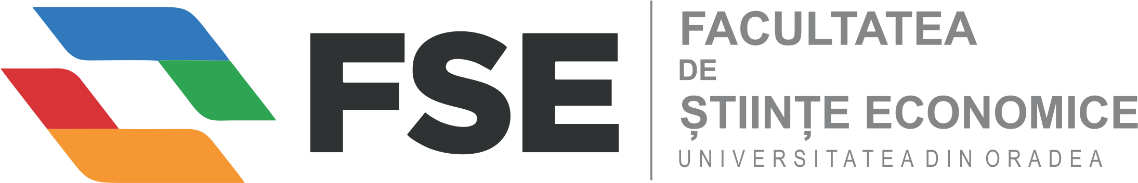 Str. Universităţii, nr. 1, cod poştal 410087, Oradea, jud. Bihor, RomâniaTelefon: Secretariat: 0259-408276, 0259-408407; Decanat: 0259-408109; Fax: 0259-408409Web: http://steconomice.uoradea.ro; E-mail: steconomice@uoradea.ro